               Faculdade Europeia de Vitória - FAEV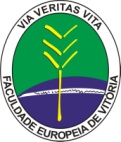 Orientações para a agenda de defesa dos artigos, 8º período, conforme Regulamento do TCCTÍTULO VIII - DAS RECOMENDAÇÕES PARA A APRESENTAÇÃO DOS ARTIGOSArt. 12. - Ao final das orientações, o professor orientador atribuirá parecer final sobre o material do TCC do estudante, conforme avaliação indicada abaixo:I – Recomendado para defesa;II – Não Recomendado para defesa, sujeito a alteração.Art. 13. - O estudante cujo TCC tenha sido recomendado para a defesa, deverá atender aos critérios a seguir:I – O estudante deverá entregar ao professor orientador cópias do TCC necessárias a cada membro da banca de defesa;II – A coordenação do curso deverá compor a banca de defesa, após ouvir o professor orientador; III – Após a composição da banca de defesa, seguirão os trâmites necessários e cabíveis para o ato oficial da defesa;IV – A coordenação de curso deverá elaborar o edital de defesa do TCC e publicá-lo para toda a FAEV, pois a sessão da defesa configura-se uma solenidade pública.Art. 14. – O estudante cujo TCC não tenha sido recomendado para a defesa em primeira análise (nos termos do Artigo 12, inciso II) atenderá às seguintes normas e critérios: I – No prazo improrrogável de até 15 (quinze) dias, deverá fazer toda a revisão do seu trabalho, conforme recomendação da banca de defesa;II – Após acatamento do que se refere o inciso anterior, o estudante deverá submeter o seu TCC à segunda análise do professor orientador, que poderá recomendá-lo ou não para a defesa;III – Se recomendado para a defesa, o TCC deverá seguir o procedimento estabelecido no artigo 10º deste Regulamento;IV – Se a banca de defesa recomendar o TCC para outra defesa, o estudante estará reprovado e deverá matricular-se para cursar novamente a área de conhecimento abordada no TCC.AGENDAS PREVISTAS PARA FINALIZAÇÃO E APRESENTAÇÃO DOS ARTIGOS (TCC)                                         1 ª AGENDA PARA FINALIZAÇÃO DOS ARTIGOS (TCC) -  8º períodoDATADATAATIVIDADES PARA O TCCATIVIDADES PARA O TCCATIVIDADES PARA O TCCRESPONSÃVEISRESPONSÃVEIS17/11/16(4ª feira)17/11/16(4ª feira)Último prazo para entregar do artigo pronto à/ao professor/a analista (encadernado e revisado o português).Último prazo para entregar do artigo pronto à/ao professor/a analista (encadernado e revisado o português).Último prazo para entregar do artigo pronto à/ao professor/a analista (encadernado e revisado o português).Todas as alunas do 8º período, do Curso de Pedagogia, que conforme o Regimento do Trabalho de Conclusão de Curso-(TCC –III)-  deverão cumprir todas as tarefas acadêmicas previstas, nessa etapa de ensino superior, para fazerem jus a sua diplomação. Todas as alunas do 8º período, do Curso de Pedagogia, que conforme o Regimento do Trabalho de Conclusão de Curso-(TCC –III)-  deverão cumprir todas as tarefas acadêmicas previstas, nessa etapa de ensino superior, para fazerem jus a sua diplomação. 28/11/16(4ª feira)28/11/16(4ª feira)Os/As professores/as analistas deverão entregar os artigos para a secretaria Adriana, que fará chegar às mãos dos professores orientadores. Os/As professores/as analistas deverão entregar os artigos para a secretaria Adriana, que fará chegar às mãos dos professores orientadores. Os/As professores/as analistas deverão entregar os artigos para a secretaria Adriana, que fará chegar às mãos dos professores orientadores. IdemIdem29/11/1629/11/16Os professores orientadores deverão orientar as alunas sobre as sugestões e  ou correções dos professores analistas,, visando o aprimoramento do texto.Os professores orientadores deverão orientar as alunas sobre as sugestões e  ou correções dos professores analistas,, visando o aprimoramento do texto.Os professores orientadores deverão orientar as alunas sobre as sugestões e  ou correções dos professores analistas,, visando o aprimoramento do texto.IdemIdem06/12/1606/12/16Último prazo para as alunas entregarem, à secretária Adriana, os artigos corrigidos, conforme as correções sugeridas, pelos/as professores/as analistas. Não serão aceitos os artigos sem a declaração do/a professor/a de português, responsável pela correção do texto. Último prazo para as alunas entregarem, à secretária Adriana, os artigos corrigidos, conforme as correções sugeridas, pelos/as professores/as analistas. Não serão aceitos os artigos sem a declaração do/a professor/a de português, responsável pela correção do texto. Último prazo para as alunas entregarem, à secretária Adriana, os artigos corrigidos, conforme as correções sugeridas, pelos/as professores/as analistas. Não serão aceitos os artigos sem a declaração do/a professor/a de português, responsável pela correção do texto. IdemIdemLOCALSala do 8º períodoDATA/HORÁRIODATA/HORÁRIO TÍTUOS DOS ARTIGOS INDIVIDUAL E OU DUPLAS DE ALUNOSINDIVIDUAL E OU DUPLAS DE ALUNOSBANCA DE APRESENTAÇÃO DOS ARTIGOS –PROFESSORES/AS ORIENTADORES/ASLOCALSala do 8º período13/12/1619h13/12/1619hColocar temaAugusto M. Ribeiro Jr.Augusto M. Ribeiro Jr.LOCALSala do 8º período13/12/16 (3ªf)19h2013/12/16 (3ªf)19h201-Corpo e Movimento- Com foco no movimento corporal na educação infantilJordani Delarmelina Rodrigues Salles e Nayara Moreira da Silva FragaJordani Delarmelina Rodrigues Salles e Nayara Moreira da Silva FragaMarciel  Barcelos,/ Cristiane BremenkampLOCALSala do 8º período13/12/16 (3ªf)19h4013/12/16 (3ªf)19h402-A prática da musicalidade na educação infantilTânia Regina Francisco Valdinéia Quintino Gomes EvangelistaTânia Regina Francisco Valdinéia Quintino Gomes EvangelistaMarciel  Barcelos / Cristiane Bremenkamp                                                                                 LOCALSala do 8º período13/12/16 (3ªf)20h13/12/16 (3ªf)20h 3-Práticas pedagógicas por meio da música no cotidiano escolar: o que dizem os professores?  Mailde Correa e Rozineia Ferreira); Mailde Correa e Rozineia Ferreira);Marciel  Barcelos / Cristiane Bremenkamp                                                                                 LOCALSala do 8º período13/12/16 (3ªf)20h2013/12/16 (3ªf)20h204-Educação inclusiva- uma análise crítica das práticas pedagógicas que excluiGisele Santos de Andrade e Ada MartinsGisele Santos de Andrade e Ada MartinsCristiane Bremenkamp/Marciel BarcelosLOCALSala do 8º período13/12/16 (3ªf)20h4013/12/16 (3ªf)20h405-As contribuições da afetividade para a aprendizagemSuênia C. S. PáduaSuênia C. S. PáduaCristiane Bremenkamp/ Cristiane BremenkampLOCALSala do 8º período13/12/16 (3ªf)21h4013/12/16 (3ªf)21h406-Educação Especial – uma análise crítica das práticas de inclusãoJosélia Alvarenga Lyra e Marlene Batista Sousa NascimentoJosélia Alvarenga Lyra e Marlene Batista Sousa NascimentoCristiane Bremenkamp/ Marciel BarcelosLOCALSala do 8º período15/12/16 (5ªf)17h0015/12/16 (5ªf)17h007-Evasão escolar na educação de jovens e adultos do ensino fundamental.Liliane Lelis ribeiro Souza e Alessandra Lelis Ribeiro dos AnjosLiliane Lelis ribeiro Souza e Alessandra Lelis Ribeiro dos AnjosCarlos R. de S. Rodrigues/ Nelma MonteiroLOCALSala do 8º período15/12/16 (5ªf)17h2015/12/16 (5ªf)17h208-Oralidade na educação infantil-roda de conversaThaynara Regina SamoraThaynara Regina SamoraCarlos R. de S. Rodrigues/Nelma MonteiroLOCALSala do 8º períodoLOCALSala do 8º período15/12/16 (5ªf)17h4015/12/16 (5ªf)17h409-Práticas do ensino de matemática nas séries iniciais: com ênfase no 1º ano das séries iniciasDaniela de Almeida Rodrigues e Luciana Souza SilvaDaniela de Almeida Rodrigues e Luciana Souza SilvaAlbertina Freire Quaresma/Nelma Monteiro15/12/16 (5ªf)18h15/12/16 (5ªf)18h10- Jogos e brincadeiras na educação infantilDulcinéia Gonçalves de Jesus Dulcinéia Gonçalves de Jesus Nelma Monteiro/Albertina Freire Quaresma15/12/16 (5ªf)18h2015/12/16 (5ªf)18h2011-Jogos e brincadeiras na educação infantilCláudia Santos Coutinho e Margareth Mendes da VitóriaCláudia Santos Coutinho e Margareth Mendes da VitóriaNelma Monteiro/Albertina Freire Quaresma15/12/16 (5ªf)18h4015/12/16 (5ªf)18h4012-Sem temaAngelina WotkoskiAngelina WotkoskiNelma Monteiro/Albertina Freire Quaresma15/12/16 (5ªf)19h15/12/16 (5ªf)19h13-Avaliação na educação InfantilElisangela Oliveira Lima e Letícia Ramos Rodrigues de SouzaElisangela Oliveira Lima e Letícia Ramos Rodrigues de SouzaNelma Monteiro e Marcia Mancini15/12/16 (5ªf)19h2015/12/16 (5ªf)19h2014Alfabetização e letramentoLucinete Gonçalves de JesusLucinete Gonçalves de JesusNelma Monteiro/Marcia Mancini15/12/16 (5ªf)19h4015/12/16 (5ªf)19h4015-A família e a escola e suas contribuições para o sucesso escolarJoselândia de Almeida BarbosaJoselândia de Almeida BarbosaNelma Monteiro/Marcia Mancini15/12/16 (5ªf)20h15/12/16 (5ªf)20h16-Ensino da sexualidade, sob a ótica da educação infantil  Márcia Teixeira  Márcia TeixeiraNelma Monteiro/Luciana Chequer Saraiva Messa15/12/16 (5ªf)20h2015/12/16 (5ªf)20h2017-Gestão Democrática nas EscolasStella Maris dos Santos de Jesus e Mayra Teixeira de Almeida   Stella Maris dos Santos de Jesus e Mayra Teixeira de Almeida   Nelma Monteiro/ Fabiana Pedroni Favoreto15/12/16 (5ªf)20h4015/12/16 (5ªf)20h4018-O ato de ler na educação infantilValeriana de Oliveira Ferreira e Joliane Rodrigues VianaValeriana de Oliveira Ferreira e Joliane Rodrigues VianaNelma Monteiro/Rodrigo Hipólito dos Santos15/12/16 (5ªf)21h15/12/16 (5ªf)21h19-Práticas pedagógicas na educação infantil como ambiente alfabetizadorLilian Christian Lima de OliveiraLilian Christian Lima de OliveiraNelma Monteiro/ Rodrigo Hipólito dos Santos15/12/16 (5ªf)21h2015/12/16 (5ªf)21h2020-As contribuições do ensino da arte para os anos escolares dos 4º e 5º períodosHosana Santos DiasHosana Santos DiasNelma Monteiro/ Rodrigo Hipólito dos Santos16/12/16 (6ªf)18h4016/12/16 (6ªf)18h40 21- A literatura infantil: formação da identidade  Aline Osana de Souza Silva FerreiraCrislayne Bárbara Pires Simoura Aline Osana de Souza Silva FerreiraCrislayne Bárbara Pires SimouraFabiana Pedroni Favoreto/ Rodrigo Hipólito dos SantosRodrigo Hipólito dos SantosFabiane Pedroni FavoretoAlbertina Freire QuaresmaLuciana Chequer Saraiva MessaCarlos Roberto Rodrigues de SouzaAlbertina Freire Quaresma